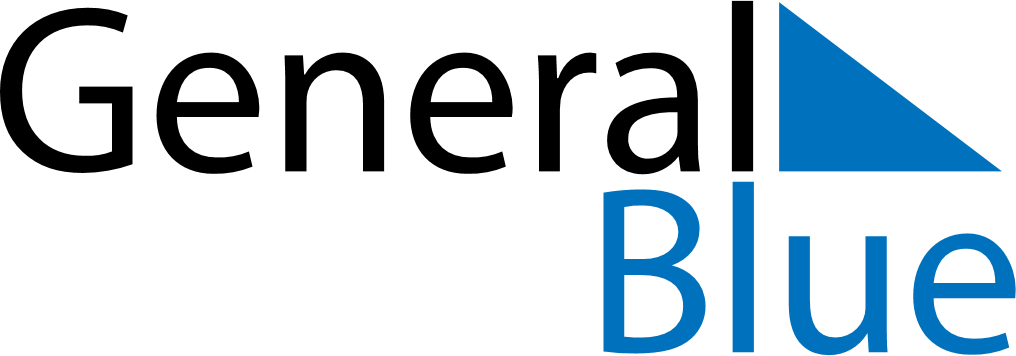 August 2030August 2030August 2030UkraineUkraineMONTUEWEDTHUFRISATSUN12345678910111213141516171819202122232425Independence Day262728293031Independence Day (substitute day)